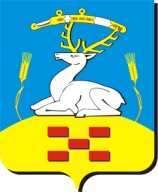   Собрание депутатовУвельского  муниципального района  Челябинской области ( 457000 Челябинская область п. Увельский ул. Советская – 26, тел. 3-18-09) _____________________________________________________________________________Р Е Ш Е Н И Е   27 декабря    2012 г.                                                                         №   87О внесении изменений в Положение«О платных услугах МБУК «Межпоселенческийрайонный дом народного творчества», утвержденного решением Собрания депутатов Увельского муниципального района за №142 от 31.10.2006 г.Руководствуясь Уставом Увельского муниципального района, Собрание депутатов РЕШАЕТ:1.Утвердить Перечень предоставляемых платных услуг МБУК «Межпоселенческий районный дом народного творчества» Увельского муниципального района в новой редакции.2.Настоящее решение вступает в силу со дня его официального опубликования в газете «Настроение».Председатель Собрания депутатов Увельскогомуниципального района						В.П. ЗяблинГлава Увельского муниципального района						А.Г. ЛитовченкоИсп. Н.П. ИванькоТел.: 8 (351 66)3-22-48